Схема теплоснабжениягородского поселения поселок Судиславль Судиславского муниципального района Костромской областина период с 2018 года по 2028 годКнига 1. Утверждаемая часть схемы теплоснабженияИюнь 2018 годСодержаниеАннотацияУтверждаемая часть схемы теплоснабжения городского поселения поселок Судиславль разработана на основе обосновывающих материалов (см. книгу 2).Актуализация схемы теплоснабжения городского поселения поселок Судиславль Судиславского муниципального района Костромской области осуществлялась Администрацией городского поселения п. Судиславль и ООО «Современные Технологии Теплоснабжения».При разработке схемы теплоснабжения участники руководствовались, прежде всего, федеральным законодательством в области теплоснабжения, энергосбережения и повышения энергетической эффективности:- от 27 июля 2010 года № 190-ФЗ «О теплоснабжении»;- от 23.11.2009г. № 261-ФЗ «Об энергосбережении и о повышении энергетической эффективности и о внесении изменений в отдельные законодательные акты Российской Федерации»;- постановление Правительства Российской Федерации от 22 февраля 2012 г. № 154 «О требованиях к схемам теплоснабжения, порядку разработки и утверждения».При разработке отдельных разделов документа использовались и другие руководящие документы и справочная литература. Полный список использованной литературы приведен в конце книги 2.Для разработки схемы теплоснабжения использован градостроительный план и произведен сбор необходимой информации:-  о городском поселении  и перспективах его развития;- о теплоснабжающих организациях, их оборудовании, тепловых сетях, производственно-экономических показателях;- о нормативах теплоснабжения, тарифах на тепловую энергию и воду.В соответствии с требованиями контракта и технического задания Подрядчик произвел необходимые изменения в  схему тепловых сетей В данном проекте рассмотрены только те вопросы и проблемы, которые имеют место в данном городском поселении. В схеме теплоснабжения не рассмотрены не присущие для Судиславского городского  поселения вопросы:- потребление тепловой энергии (мощности) и теплоносителя объектами, расположенными в производственных зонах;- значения существующей и перспективной резервной тепловой мощности источников теплоснабжения с выделением аварийного резерва и резерва по договорам на поддержание резервной тепловой мощности;- графики совместной работы источников тепловой энергии, функционирующих в режиме комбинированной выработки электрической и тепловой энергии;- строительство источников комбинированной выработки электрической и тепловой энергии;- меры по переоборудованию котельных в источники комбинированной выработки электрической и тепловой энергии;- меры по переводу котельных, размещенных в существующих и расширяемых зонах действия источников комбинированной выработки тепловой и электрической энергии, в пиковый режим работы, в том числе график перевода.1.Показатели перспективного спроса на тепловую энергию (мощность) и теплоноситель в установленных границах территории городского  поселения1.1 Функциональная структура теплоснабженияГородское поселение поселок Судиславль – административный центр Судиславского муниципального района. Расположен в западной части Костромской области. Население поселка – около 5000 человек. Общая площадь территории городского поселения 541 га. Из них в структуре земель территории жилой застройки - 22 га; земли общественно-деловой застройки – 6 га; земли промышленности – 18 га; земли общего пользования – 122 га; земли транспорта, связи, инженерных коммуникаций – 3 га; земли сельскохозяйственного использования – 265 га, земли природно-рекреационного комплекса занимают 63 га; земли, занятые водными объектами – 18 га; земли, не вовлеченные в градостроительную или иную деятельность – 24 га.Общая площадь неиспользуемых территорий составляет 105 га, из них пригодных для градостроительного освоения по экологическим и санитарно-гигиеническим условиям ориентировочно 24 га. Часть территории, зарезервированной под жилую застройку, занята сельскохозяйственными угодьями, что затрудняет выделение их для строительства жилых и общественных зданий.Сведения о наличии жилищного приведены в таблице 1.1Таблица 1.1Структура жилищного фонда п. Судиславль по материалу стен приведена в таблице 1.2Таблица 1.2Процент износа жилищного фонда п. Судиславль приведен в таблице 1.3Таблица 1.3Уровень благоустройства жилищного фонда характеризуется следующими основными показателями: газоснабжение – 95,7%, водоснабжением обеспечено 35,8%, канализацией 34,6%, центральным отоплением 25,7% от всего жилищного фонда.Среднегодовой ввод нового жилья составляет 0,453 тыс. м2/год и весь он приходится на индивидуальное строительство.Централизованное теплоснабжение имеет место в центральной части поселка, где на блочно-модульную котельную (далее БМК) подключено 14 общественных и жилых зданий. В других микрорайонов поселка Судиславль теплоснабжение зданий осуществляется от индивидуальных газовых и твердотопливных котлов.  Поставщиком услуг по теплоснабжению в городском поселении п. Судиславль является ООО «Современные технологии теплоснабжения», имеющая статус ЕТО (единой теплоснабжающей организации). Она поставляет тепловую энергию потребителям от собственного теплоисточника.Теплоснабжение отдельных предприятий и организаций осуществляется собственными источниками, в качестве которых используются отопительные котлы малой мощности (не более 0,5 МВт), потребляющие незначительное в масштабах поселка количество топлива. По этой причине роль мелких теплоисточников в схеме теплоснабжения поселения не учитывается, а по более крупным потребителям тепловой энергии с индивидуальными теплоисточниками в настоящем проекте проработан вопрос о их присоединении к централизованным системам теплоснабжения.Централизованное горячее водоснабжение (далее ГВС) в поселке не организовано. Приготовление горячей воды в тех учреждениях, где она требуется по санитарным нормам, осуществляется с помощью электрических или газовых подогревателей.Индивидуальное отопление и ГВС в одноквартирных и малоквартирных жилых домах реализуется с помощью бытовых газовых котлов малой мощности (до 50 кВт).1.2 Источники теплоснабжения городского поселения.Сведения об источниках теплоснабжения городского поселения поселок Судиславль приведены в таблице 1.2.1.ООО «Современные технологии теплоснабжения» на территории поселка эксплуатирует одну газовую котельную и локальные тепловые сети. Всего на котельной установлено 4 котла суммарной тепловой мощностью 0,96 Гкал/ч, располагаемая тепловая мощность котельных составляет 0,941 Гкал/ч. Суммарная подключенная тепловая нагрузка на котлы составляет 0,8 Гкал/ч. Годовой расход природного газа составляет около 0,3 млн. нм3. Среднее использование тепловой мощности котлов составляет 85%. Все установленные котлы являются современными энергоэффективными. Их КПД  составляет 98%. Удельный расход топлива на производство тепловой энергии составляет в среднем 146 кг у.т./Гкал, что на 9 кг у.т./Гкал меньше, чем у современных не конденсационных котлов. Годовой отпуск тепловой энергии с котельной составляет около 1,7 тыс. Гкал. Имеет место процесс перехода квартир в многоквартирных домах на индивидуальное теплоснабжение. В результате был прекращен отпуск тепла еще с одного теплоисточника – блочно-модульной котельной по адресу п. Судиславль, ул. Мичурина, примерно 30 м на северо-восток от ориентира ж.д №23. Ее оборудование и мощности были аналогичны оборудованию и мощностям действующей котельной.Организован учет отпуска тепловой энергии с газовой котельной. Другим достоинством газовых БМК является наличие на них водоподготовки, которая обеспечивает заполнение и подпитку теплосети умягченной водой, что способствует увеличению срока службы трубопроводов тепловых сетей и внутридомовых разводок. Тепловая схема газовой котельной выполнена 2-х контурной, что позволило котловой контур отделить от тепловой сети и увеличить тем самым срок службы котлов. На котельной установлены также энергоэффективные сетевые насосы. 2-х уровневая автоматика позволяет работать котельным в автономном режиме, то есть без постоянного присутствия обслуживающего персонала.Таблица 1.2.1Централизованные источники теплоснабжения1.3 Тепловые сети и системы теплоснабженияВ поселке Судиславль действуют от каждого теплоисточника локальные, не связанные между собой, системы теплоснабжения. Все системы теплоснабжения закрытого типа с зависимой подачей теплоносителя в системы отопления потребителей.Централизованная котельная обеспечивает только отопление потребителей. Ее тепловая сеть работает по температурному графику 85/65оС. Для реализации инвестиционного проекта по теплоснабжению на территории городского поселения поселок Судиславль распоряжением главы поселения от 16.10.2015 года №212-р все муниципальные тепловые сети переданы в безвозмездное пользование ООО «Современные технологии теплоснабжения». Проведена инвентаризация переданных тепловых сетей для уточнения материальных характеристик каждого участка. Сводная характеристика уточненных тепловых сетей приведена в таблице 1.3.1.Таблица 1.3.1Сводная характеристика уточненных тепловых сетейТемпературный график тепловых сетей газовой котельной (БМК) является стандартным 85/65оС и зашит в программу управления работой котельной.Регулирование отпуска тепловой энергии потребителям – качественное путем изменения температуры теплоносителя в подающем трубопроводе в зависимости от температуры наружного воздуха по утвержденному графику.Таблица 1.3.2Температурный график тепловых сетей газовой котельнойТехническое состояние тепловых сетей, проложенных от БМК, хорошее. Сети выполнены по современной технологии с использованием предварительно изолированных труб. Тепловые сети от старой угольной котельной на многих участках находятся в неудовлетворительном состоянии. Минераловатная теплоизоляция имеет значительный физический износ. Отдельные участки проложены в деревянных коробах наземным способом с засыпным утеплителем из отходов деревообработки. Такая теплоизоляция намокает и является местом сверхнормативных тепловых потерь.Существенной проблемой всех тепловых сетей поселка Судиславль является отсутствие наладки гидравлического режима. Требуется обязательный расчет и последующая наладка их гидравлического режима путем установки регулирующих шайб на тепловых вводах потребителей. При проведении этой работы потребуется, прежде всего, перерасчет подключенных тепловых нагрузок. Во-вторых, потребуется тщательное обследование каждого участка тепловых сетей с установлением его диаметра, протяженности и всех имеющихся местных сопротивлений.       Плановые потери в сетях, включенные в расчет тарифа, составляют 25% от отпуска тепловой энергии. По отчетным данным за 2017 год сетевые и коммерческие потери составили превысили 27% от отпуска теплоты. Для включения в расчет тарифа технически обоснованного уровня технологических потерь при передаче тепловой энергии и удельного расхода топлива на производство теплоты теплоснабжающей организации ежегодно выполняется расчет их нормативов с последующим утверждением в департаменте ТЭК и ЖКХ.В поселке Судиславль проведена работа по установке потребителями приборов учета тепловой энергии. Основные учреждения, финансируемые из бюджетов различных уровней, исполнили требование ФЗ-261 по установке узлов учета тепловой энергии. Доля отпуска тепловой энергии по приборам учета таким потребителям превышает 50%.Таблица 1.3.3Материальные характеристики тепловых сетей теплоснабжающих организаций1.4 Технико-экономические показатели теплоснабжающих организаций.Таблица 1.4.1Технико-экономические показатели теплоснабжающих организаций за 2017 год, Гкал/годПродолжение таблицы 1.4.1Технико-экономические показатели теплоснабжающих организаций за 2017 год, Гкал/годТаблица 1.4.2Установленные на 2018 год тарифы на тепловую энергию	Указанные тарифы будут действовать до 1 января 2018 года, после чего произойдет их повышение. Динамика изменения тарифов на тепловую энергию приведена в таблице 1.4.3.Таблица 1.4.3Динамика изменения тарифов на тепловую энергию для теплоснабжающих организаций поселка Судиславль в течение 2018 года, руб./Гкал без НДС	Анализ динамики тарифов на тепловую энергию позволяет сделать вывод: имеет место незначительный рост тарифов. Плановое повышение тарифов в 2018 году составляет для ООО «СТТ» – 3,7%. Плата за подключение к системе теплоснабжения в случае отсутствия технической возможности подключения к системе теплоснабжения для каждого потребителя, в том числе застройщика, устанавливается в индивидуальном порядке. Если для подключения объекта капитального строительства к системе теплоснабжения  не требуется проведения мероприятий по увеличению мощности и (или) пропускной способности этой сети, плата за подключение не взимается.	Плата за работы по присоединению внутриплощадочных или внутридомовых сетей построенного (реконструированного) объекта капитального строительства в точке подключения к системе теплоснабжения в состав платы за подключение не включается. Указанные работы могут осуществляться на основании отдельного договора, заключаемого Заказчиком и Исполнителем, либо в договоре о подключении должно быть определено, на какую из сторон возлагается обязанность по их выполнению. В случае если выполнение этих работ возложено на Исполнителя, размер платы за эти работы определяется соглашением сторон. 	Потребление тепловой энергии по группам потребителей приведено в таблице 1.4.4. Этот показатель характеризует фактическое распределение общей тепловой нагрузки на теплоисточники по группам потребителейТаблица 1.4.4Полезный отпуск тепловой энергии в 2017 году по группам потребителей п. Судиславль1.5 Существующие тепловые нагрузки в зонах действия источников тепловой энергииТаблица 1.5.1Суммарные тепловые нагрузки в зонах действия источников теплоснабжения 1.6 Перспективное потребление тепловой энергии	В соответствии с генеральным планом для обеспечения  комплексного освоения территорий в целях жилищного и иного социально значимого строительства на территории  Судиславского городского поселения на период до 2027 года предусматриваются следующие объемы строительства:Таблица 1.6.1Объекты нового строительства Судиславского ГПВсего по генеральному плану предполагается возведение 18,09 тыс. м2 жилья в период до 2030 года, то есть в среднем по 1 тыс. м2 в год. Это соответствует ежегодному увеличению тепловой нагрузки на индивидуальные системы отопления и ГВС на 0,07 Гкал/ч. В то же время в течение последних нескольких лет произошло отключение отдельных потребителей от систем централизованного теплоснабжения:- 5 квартир МКД №17 по ул. Невского;- жилые дома №2в, №2г, МКД №16, МКД №18, МКД №20, МКД №22, МКД №24, МКД №30, МКД №15 по ул. Мичурина;- 17 квартир МКД №23, 4 квартиры МКД №33 по ул. Мичурина;- 15 квартир МКД №26, 23 квартир МКД №28, 15 квартир МКД №32 по ул. Мичурина.	Из-за снижения тепловой нагрузки ниже 50% мощности котельной по причине массового перехода на индивидуальное отопление многоквартирных жилых домов на ул. Мичурина возникла необходимость вывода из эксплуатации БМК по адресу ул. Мичурина, 23.Потребление тепловой энергии в 2017 году на централизованных системах теплоснабжения (с учетом выводимой из эксплуатации БМК ул. Мичурина, 23) приведено в таблице 1.4.4 и составило 2592,8 Гкал/год. Перспективные тепловые нагрузки на период 2016 — 2028 годы приведены в таблице 1.6.1. Существующее потребление тепловой энергии на отопление в индивидуальном жилом фонде, площадь которого оценивается генпланом в 31,5 тыс. м2 (см. табл. 1.1), исходя из норматива отопления для одноэтажных домов новой постройки составляет: 31500*0,0196*222/30 = 4568,8 Гкал/год. ..Таблица 1.6.2Показатели перспективного потребления тепловой энергии 2 Перспективные балансы располагаемой тепловой мощности источников тепловой энергии и тепловой нагрузки потребителейТаблица 2.1 Суммарные перспективные тепловые нагрузки в зонах действия источников теплоснабжения Таблица 2.2 Материальные характеристики тепловых сетей теплоснабжающей организации Таблица 2.3Результаты гидравлического расчета выводов источников тепловой энергии *перспективные тепловые нагрузкиАнализ полученных расчетов позволяет сделать следующие выводы:- диаметры сетевых трубопроводов от котельных значительно превышают требуемые по подключенной тепловой нагрузке;- завышенный диаметр головных участков тепловых сетей увеличивает тепловые потери в сетях и снижает температуру теплоносителя на вводах потребителей;- развиваемые напоры сетевых насосов на всех котельных составляют 30 м вод.ст., что обеспечит требуемый гидравлический режим тепловых сетей при условии проведения его наладки. При выдаче технических условий на подключение новых потребителей тепловой энергии следует учитывать пропускную способность трубопроводов тепловых сетей и их техническое состояние.Таблица 2.4Баланс тепловых нагрузок и тепловой мощности теплоисточников, Гкал/ч Как следует из приведенного баланса, БМК ул. Невского, 18а имеет некоторый запас тепловой мощности в размере 9,8 %, что позволяет подключить на эту котельную лишь незначительную дополнительную нагрузку. Таблица 2.5 Баланс тепловой мощности и тепловой нагрузки источников тепловой энергии, Гкал/ч3 Перспективный баланс теплоносителяПерспективный баланс теплоносителя в системах теплоснабжения 4 Решения по строительству, реконструкции и техническому перевооружению источников тепловой энергии4.1 Предложения по строительству и реконструкции котельных на базе существующих и перспективных тепловых нагрузок	Централизованный теплоисточник п. Судиславль обеспечивает, в целом, удовлетворительное качество теплоснабжения потребителей. За 2017 год не было аварийных отключений и претензий со стороны потребителей на недостаточную температуру теплоносителя. Ни одного акта на перерасчет поставленной тепловой энергии не составлено.  	Однако, велики затраты на производство и передачу тепловой энергии.	Имеет место значительный физический износ тепловой изоляции тепловых сетей, что создает сверхнормативные потери при передаче тепловой энергии потребителям. Все участки тепловых сетей, за исключением недавно проложенных, нуждаются в замене тепловой изоляции на энергоэффективную из современных теплоизоляционных материалов. 	В порядке реализации инвестиционного проекта МУП «Судиславское ЖКХ» по договору от 30 октября 2015 года передало тепловые сети от всех своих котельных в пользование ООО «Современные технологии теплоснабжения». Софинансирование работ по инвестиционному проекту осуществляло НО «Костромской фонд энергосбережения». Однако, массовый переход собственников квартир в многоквартирных домах на индивидуальное теплоснабжение привел к значительному уменьшению плотности тепловых нагрузок, и, как следствие, к экономической неэффективности эксплуатации котельной ул. Мичурина, 23.  		Возможно увеличение тепловых нагрузок на БМК ул. Невского, 18а за счет подключения к ней детского сада «Березка», основной школы и других бюджетных потребителей. В перспективе обратная тенденция уменьшения тепловых нагрузок в связи с переходом потребителей на индивидуальное теплоснабжение для данной котельной не характерна, поскольку доля тепловых нагрузок от жилого фонда незначительна. 	В перечень работ по тепловым сетям следует включить поэтапную замену тепловой изоляции трубопроводов и наладку гидравлического режима тепловых сетей. 		Эффект от произведенной реконструкции котельных заключается в сокращении расхода топлива и финансовых затрат на его приобретение, уменьшение тепловых потерь при передаче тепловой энергии. Замена тепловой изоляции с применением современных эффективных теплоизоляционных материалов и выполненная в соответствии со СНиП 41-03-2003  «Тепловая изоляция оборудования и трубопроводов» позволит уменьшить тепловые потери в теплосетях котельных, как минимум, на 30%.Наладка гидравлического режима тепловых сетей позволит уменьшить производительность сетевых насосов и, тем самым, сократить потребление электрической энергии. Расчет эффективности реконструкции тепловых сетей приведен в таблице 4.1.1. В расчете за основу взяты полуцилиндры из пенополиуретана (ППУ).Таблица 4.1.1Замена тепловой изоляции теплосетей.БМК ул. Невского, 18а обеспечивает теплоснабжение 14 объектов. Тепловые сети от котельной имеют разветвленный характер и подлежат наладке гидравлического режима.В соответствии с Прейскурантом №26-05-204-01, ч.3, книга 2 «Наладка энергетического оборудования» и утвержденным индексом к данному прейскуранту в размере 48,3 общая стоимость работ по расчету гидравлического режима и оказанию помощи по его внедрению будет составлять 80 тыс. руб. Эти необходимые затраты также следует учитывать при определении объема инвестиций и их эффективности.Таблица 4.3.2Расчет эффективности реконструкции БМК. Сводная таблица.С учетом затрат на наладку тепловых сетей в размере 76 тыс. руб. суммарный объем инвестиций по ООО «СТТ» оценивается в сумму 770,9+76 = 846,9 тыс. руб. Простой срок окупаемости затрат составит: Ток. = 846,9/134,1 = 6,3 года.	5 Решения по строительству и реконструкции тепловых сетей5.1 Строительство тепловых сетей для обеспечения перспективных тепловых нагрузокСтроительство тепловых сетей для подключения объектов нового строительства осуществляет Застройщик по техническим условиям теплоснабжающей организации. Техническое присоединение системы теплопотребления нового объекта производит теплоснабжающая (теплосетевая) организация с оплатой по установленным тарифам или в соответствии со сметой. Строительство тепловых сетей для подключения существующих объектов осуществляют (финансируют) подключаемые потребители. Для подключения основной школы к БМК ул. Невского, 18а от магистрали следует проложить отвод протяженностью 140 м. Диаметр отвода 2*Ду50 мм, тип прокладки – надземный на низких опорах с вертикальными компенсаторами при переходе через дороги. Для подключения детского сада «Березка» к БМК ул. Невского, 18а от магистрали от дома №17 по ул. Невского следует переложить линию до дома №18б по ул. Советская протяженностью 100 м с 2*Ду50 на 2*Ду80. Далее от дома №18б проложить через ул. Советскую линию протяженностью 150 м на детский сад. Диаметр линии 2*Ду50 мм, тип прокладки – надземный на низких опорах с вертикальными компенсаторами при переходе через дороги. При закрытии 2-х дровяных котельных сократится:- потребление дров в объеме 515 м3 на сумму 257,5 тыс. руб., - потребление электрической энергии в объеме 20 тыс. кВт*ч на сумму 128 тыс. руб., - фонд оплаты труда на сумму 577.5 тыс. руб. Итого экономия составит 257,5+128+577 = 962,5 тыс. руб./год. В то же время возрастет потребление природного газа в количестве 74,1 тыс. м3/год на сумму 429,5 тыс. руб./год. Другие затраты на БМК останутся условно постоянными. Экономический эффект составит: Э = 962,5-429,5 = 533 тыс. руб./год.Расчет затрат по строительству тепловых сетей для обеспечения перспективных тепловых нагрузок приведен в таблице 5.2.1.Таблица 5.2.1Затраты по строительству тепловых сетей для обеспечения перспективных тепловых нагрузокПростой срок окупаемости затрат составит: Ток. = 1786,1/533,0 = 3,4 года 5.2 Строительство тепловых сетей для обеспечения надежности и живучести теплоснабжения		Для обеспечения надежности и живучести системы теплоснабжения п. Судиславль необходимо поддерживать в технически исправном состоянии выведенные из эксплуатации при вводе БМК угольные котельные и содержать аварийный запас резервного топлива – каменного угля. Котлы и вспомогательное оборудование угольных котельных должны в межотопительный период подвергаться «опрессовке» и опробованию в работе.5.3 Строительство и реконструкция тепловых сетей для перераспределения тепловой нагрузки между теплоисточниками	Частичное перераспределение тепловой нагрузки между централизованными теплоисточниками в п. Судиславль не требуется.5.4 Строительство и реконструкция насосных станций		В системе теплоснабжения п. Судиславль насосные станции отсутствуют. В строительстве новых насосных станций необходимости нет, поскольку сетевые насосы котельных обеспечивают требуемую подачу теплоносителя каждому потребителю и требуемые располагаемые напоры на тепловых вводах потребителей.6 Зоны действия источников теплоснабжения Определение зон действия источников теплоснабжения имеет значение при решении вопросов выделения зон эксплуатационной ответственности теплоснабжающих организаций и присвоении им статуса единой теплоснабжающей организации.В зоне действия БМК по ул. Невского, 18а находятся жилые дома по ул. Луначарского, 30а, ул. 8 Марта, 7Б, ул. Невского, 17, Судиславская СОШ, районная больница с поликлиникой, 6 общественных и административных зданий по ул. Советской. К зоне теплоснабжения от БМК «Центральная» непосредственно примыкают такие учреждения, как Судиславская основная школа, детский сад «Березка», музыкальная школа, почтамт, аптека №13 и др., которые отапливаются от собственных дровяных котлов и могут быть подключены к тепловым сетям данной газовой котельной.7 Перспективные топливные балансы7.1 Перспективные максимальные часовые и годовые расходы основного вида топлива, необходимого для обеспечения нормативного функционирования источников тепловой энергииТаблица 7.1.1Перспективные максимальные часовые и годовые расходы основного вида топлива, необходимого для обеспечения нормативного функционирования источников тепловой энергии 7.2 Нормативные запасы топливаПри реализации инвестиционного проекта в 2016 году все муниципальные угольные котельные были выведены из эксплуатации. В соответствии с «Порядком определения нормативов запасов топлива на источниках тепловой энергии» (утвержден Приказом Минэнерго России от 10 августа 2012 г. № 377) норматив создания запаса топлива на газовых котельных не устанавливается. Аварийные виды топлива на котельных их проектами не предусмотрены.8 Инвестиции в строительство, реконструкцию и техническое перевооружениеТаблица 8.1Сводные результаты расчетов необходимого объема финансирования строительства и технического перевооружения источников тепловой энергии и тепловых сетей Как следует из таблицы 8.1 общий объем финансирования в строительство, реконструкцию и техническое перевооружение источников тепловой энергии и тепловых сетей оценивается в 2533 тыс. руб.С учетом условий инвестиционного проекта, собственников тепловых сетей и заинтересованных в проведении мероприятий по повышению энергетической и экономической эффективности систем теплоснабжения сторон источники финансирования мероприятий приведены в таблице 8.2 Таблица 8.2Источники финансирования строительства и технического перевооружения источников тепловой энергии и тепловых сетейТаблица 8.3 Инвестиции по городскому поселению п.  Судиславль и их эффективность Как следует из приведенных в таблице 8.3 расчетов, средний срок окупаемости инвестиций по объектам теплоснабжения городского поселения п. Судиславль в существующих ценах составляет 3,7 года, что вполне привлекательно для инвесторов.9 Решение об определении единой теплоснабжающей организацииВ городском поселении п. Судиславль имеются одна теплоснабжающая организация - ООО «Современные технологии теплоснабжения». В соответствии с п. 4 «Правил организации теплоснабжения в РФ», утвержденных постановлением Правительства РФ от 8.08 2012 г. № 808 в 2016 году администрация гпп. Судиславль наделила ООО «СТТ» статусом единой теплоснабжающей организации (ЕТО). 10 Решение о распределении тепловой нагрузки между источниками тепловой энергииПерераспределение тепловой нагрузки между источниками тепловой энергии в п. Судиславль технически невозможно ввиду большого расстояния между районами теплоснабжения теплоисточников.Разрешение собственникам квартир в многоквартирных домах на переход на индивидуальное теплоснабжение необходимо предоставлять в соответствии с действующим законодательством.11 Условия перехода собственников квартир в многоквартирных домах на индивидуальное теплоснабжениеВ соответствии с действующим законодательством переход собственников квартир в многоквартирных домах на индивидуальное теплоснабжение с использованием природного газа возможен при соблюдении следующих условий:Согласие всех собственников жилых помещений данного многоквартирного дома, остающихся на центральном отоплении, оформленное протоколом собрания собственников в установленном порядке.Согласование с поставщиком природного газа и газораспределительной организацией на поставку в данный многоквартирный дом требуемого количества природного газа.Наличие проекта установки газового оборудования, согласованного с газоснабжающей организацией, а  в случае прокладки дымоходов по фасадам здания, с архитектором муниципального района.В случае если в многоквартирном доме остается хотя бы 1 квартира на центральном отоплении, необходим проект реконструкции системы отопления и ГВС дома, разработанный специализированной проектной организацией и согласованный с теплоснабжающей организацией.Реконструкция системы отопления и ГВС дома в соответствии с разработанным и согласованным проектом и сдача работ по акту теплоснабжающей организации.Бремя выполнения всех выше указанных условий несут собственники квартир, переходящих на индивидуальное теплоснабжение. При неисполнении хотя бы одного из условий теплоснабжающая организация вправе считать договор поставки тепловой энергии не расторгнутым, и продолжать взимать плату за отопление по существующим нормативам.12 Решение по бесхозяйным тепловым сетямБесхозяйные тепловые сети в городском поселении п. Судиславль отсутствуют. В случае выявления бесхозяйных тепловых сетей администрации городского поселения следует принять эти сети на баланс, как движимое имущество, и передать в аренду эксплуатирующим их теплоснабжающим организациям.Аннотация31Показатели перспективного спроса на тепловую энергию (мощность) и теплоноситель в установленных границах территории городского поселения41.1Функциональная структура теплоснабжения41.2Источники теплоснабжения51.3Тепловые сети и системы теплоснабжения91.4Технико-экономические показатели теплоснабжающих организаций111.5Существующие тепловые нагрузки в зонах действия источников тепловой энергии121.6Перспективное потребление тепловой энергии132Перспективные балансы располагаемой тепловой мощности источников тепловой энергии и тепловой нагрузки потребителей153Перспективный баланс теплоносителя174Решения по строительству, реконструкции и техническому перевооружению источников тепловой энергии184.1Предложения по строительству и реконструкции котельных на базе существующих и перспективных тепловых нагрузок185Решения по строительству и реконструкции тепловых сетей195.1Строительство тепловых сетей для обеспечения перспективных тепловых нагрузок195.2Строительство тепловых сетей для обеспечения надежности и живучести теплоснабжения205.3Строительство и реконструкция тепловых сетей для перераспределения тепловой нагрузки между теплоисточниками215.4Строительство и реконструкция насосных станций216Зоны действия источников теплоснабжения217Перспективные топливные балансы227.1Перспективные максимальные часовые и годовые расходы основного вида топлива, необходимого для обеспечения нормативного функционирования источников тепловой энергии227.2Нормативные запасы топлива228Инвестиции в строительство, реконструкцию и техническое перевооружение239Решение об определении единой теплоснабжающей организации2410Решение о распределении тепловой нагрузки между источниками тепловой энергии2411Условия перехода собственников квартир в многоквартирных домах на индивидуальное теплоснабжение2412Решение по бесхозяйным тепловым сетям25Наименование показателейОбщая площадь (тыс.м2)Число строений (ед.)Число квартир, (ед.)Жилых помещений по городу, всего:113,810922389Из них:- в многоквартирных жилых домах82,3 (72,3%)4901787Категория фондаВсегоКаменные и кирпичныеДеревянныеПанельные, блочныеПрочиеЖилищный фонд,тыс. кв. м113,827,478,75,62,1Категория фондаДо 30%От 31% до 65%От 66% до 70%Свыше 70%Жилищный фонд,тыс. кв. м50,560,31,30,6Наименование теплоснабжающей организации, теплоисточникаАдрес теплоисточникаАдрес теплоисточникаВид топливаРасход топлива Производство тепловой энергии, Гкал/годСведения по основному оборудованиюСведения по основному оборудованиюСведения по основному оборудованиюСведения по основному оборудованиюСведения по основному оборудованиюНаименование теплоснабжающей организации, теплоисточникаАдрес теплоисточникаАдрес теплоисточникаВид топливаРасход топлива Производство тепловой энергии, Гкал/годМарки котловКоли-чество, шт.Мощность, Гкал/чМощность, Гкал/чГод ввода в эксплуа-тациюНаименование теплоснабжающей организации, теплоисточникаАдрес теплоисточникаАдрес теплоисточникаВид топливаРасход топлива Производство тепловой энергии, Гкал/годМарки котловКоли-чество, шт.Установ-леннаяРасполага-емая Год ввода в эксплуа-тацию122345678910ООО «Современные технологии теплоснабжения»ООО «Современные технологии теплоснабжения»ООО «Современные технологии теплоснабжения»ООО «Современные технологии теплоснабжения»Блочно-модульная котельная (БМК)Ул. Невского, 18аУл. Невского, 18аПриродный газ304 тыс. нм31120Vaillant VKK 2806/3-E-HL10,240,2362015Блочно-модульная котельная (БМК)Ул. Невского, 18аУл. Невского, 18аПриродный газ304 тыс. нм31120Vaillant VKK 2806/3-E-HL10,240,2352015Блочно-модульная котельная (БМК)Ул. Невского, 18аУл. Невского, 18аПриродный газ304 тыс. нм31120Vaillant VKK 2806/3-E-HL10,240,2352015Блочно-модульная котельная (БМК)Ул. Невского, 18аУл. Невского, 18аПриродный газ304 тыс. нм31120Vaillant VKK 2806/3-E-HL10,240,2352015Всего по централизованным источникамВсего по централизованным источникамВсего по централизованным источникамВсего по централизованным источникам112040,960,941Источники теплоснабжения предприятий и организацийИсточники теплоснабжения предприятий и организацийИсточники теплоснабжения предприятий и организацийИсточники теплоснабжения предприятий и организацийИсточники теплоснабжения предприятий и организацийИсточники теплоснабжения предприятий и организацийИсточники теплоснабжения предприятий и организацийИсточники теплоснабжения предприятий и организацийИсточники теплоснабжения предприятий и организацийИсточники теплоснабжения предприятий и организацийИсточники теплоснабжения предприятий и организацийАвтостанцияул. Юрьеваэл. энергияэл. энергия30,6 тыс. кВт*ч18Эл. котел10,0150,015нет данныхАптека Чижоваул. Комсомольская, 2дровадрова150 м3105КВН-110,250,2нет данныхВоенный комиссариатул. Комсомольская, 7эл. энергияэл. энергия110 тыс. кВт*ч94Эл. котел10,020,02нет данныхПожарная охранаУл. Восточнаядрованет данныхнет данныхнет данных1нет данныхнет данныхнет данныхДом народного творчества и досугаул. Юрьевадрова160 м3179 Универсал 10,250,2нет данныхМДОУ ДС «Березка»ул. Советская, 19адрова185 м3206Универсал 30,750,61965МДОУ ДС«Солнышко»ул. Гагарина, 11адрова151 м3169Универсал-6 10,250,21990Ветеринарная станцияШаховское шоссеэл. энергия77 тыс. кВт*ч66Эл. котел10,020,02нет данныхЗАО «КС-Среда»ул. Заводская, 2дрова1480 м31650КВН30,750,752009ООО «Содействие»ул. Кострмская природный газ27 тыс. нм3120КВН10,250,2нет данныхФедеральное казначействоул. Луначарского, 49эл. энергия90 тыс. кВт*ч77Эл. котел10,0430,043нет данных12345678910МОУ Судиславская ООШул. Комсомольская, 37дрова330 м3369Универсал-6 10,250,21982Музыкальная школаул. Комсомольскаядрова242 м3271Универсал 10,250,2нет данныхАптека №13ул. Комсомольскаядрова69 м377КВН10,250,2нет данныхМагазин №1ул. Советская, 35эл. энергия206,7т. кВт*ч178Эл. котел10,0430,043нет данныхУнивермагул. Комсомольская, 2адрова349 м3390КВН10,250,2нет данныхДиспетчерская ОАО «Судиславское АТП»ул. Комсомольская, 28эл. энергия169,8 тыс. кВт*ч113Эл. котел10,0430,043нет данныхОАО «Судиславское АТП»ул. Комсомольская, 28дрова873 м3976Универсал 20,510,5нет данныхОГУ «Судиславское лесничество»ул. Заводская, 2эл. энергия65,6 тыс. кВт*ч 44Эл. котел10,020,02нет данныхООО «Лада»ул. Комсомольская, 28дрова157102КВН10,250,2нет данныхООО «Ремикс»ул. Комсомольскаядрова276309КВН10,250,2нет данныхООО «Фея»дрова3337КВН10,20,2нет данныхОВДул. Голубкова, 3эл. энергия168 тыс. кВт*ч112Эл. котел10,0430,043нет данныхПочтамтул. Советская, 7дрова145 м3163КУМ10,40,4нет данныхПреображенский храмул. Соборная гораприродный газ33 тыс. нм3220нет данных10,050,05нет данныхСанэпидстанцияул. Невского, 5эл. энергия189 тыс. кВт*ч129Эл. котел10,0430,043нет данныхСбербанкул. Комсомольскаяэл. энергия23,6 тыс. кВт*ч15,7Эл. котел10,020,02нет данныхСудиславские эл. сети адм. зданиеул. Галичскаяэл. энергия95,6 тыс. кВт*ч63,6Эл. котел10,0430,043нет данныхСудиславская РБул. Комсомольскаядрованет данныхнет данныхнет данныхнет данныхнет данныхнет данныхнет данныхМагазин «Десяточка»ул. Юрьевадрованет данныхнет данныхнет данныхнет данныхнет данныхнет данныхнет данныхООО «Интеграл»Шаховское шоссе, 3дрованет данныхнет данныхнет данныхнет данныхнет данныхнет данныхнет данных12345678910Редакция газеты «Сельская жизнь»ул. Соборная гораэл. энергия24,2 тыс. кВт*ч21Эл. котел 10,10,1нет данныхОАО «ГазпромГазорас пределениеКострома»ул. Заводскаяприродный газнет данныхнет данныхнет данныхнет данныхнет данныхнет данныхнет данныхОтель «Третьяков»Ул. Советская, 2природный газнет данныхнет данныхнет данныхнет данныхнет данныхнет данныхнет данныхТип прокладкиНаружный диаметр, ммПротяженность в 2-х трубном исчислении, мБМК, ул. Невского, 18а БМК, ул. Невского, 18а БМК, ул. Невского, 18а надземная219369подземная21971надземная159134подземная11420надземная101296подземная10133надземная57362подземная57128надземная3258подземная2518Итого по котельной1489Температура наружного воздуха, оСТемпература сетевой воды в систему отопления, оСТемпература сетевой воды в обратном трубопроводе, оСТемпература наружного воздуха, оСТемпература сетевой воды в систему отопления, оСТемпература сетевой воды в обратном трубопроводе, оС1037,033,1-1163,050,9938,434,0-1264,251,6839,835,0-1365,352,3741,136,0-1466,453,1642,436,9-1567,553,8543,737,8-1668,754,5445,038,7-1769,855,3346,239,6-1870,956,0247,540,4-1972,056,7148,741,3-2073,157,5050,042,1-2174,358,2-151,243,0-2275,458,9-252,543,8-2376,559,6-353,744,6-2477,660,3-454,945,4-2578,661,0-556,146,2-2679,761,7-657,247,0-2780,862,3-758,447,8-2881,863,0-859,648,6-2982,963,7-960,849,4-3083,964,3-1061,950,1-3185,065,0Наименование теплоснабжающей организации, котельнойНачало-конец участкаНаружный диаметр, ммПротяжен-ность*, мТип прокладкиУдельный объем воды, м3/кмОбъем воды, м3ООО «Современные технологии теплоснабжения»ООО «Современные технологии теплоснабжения»ООО «Современные технологии теплоснабжения»ООО «Современные технологии теплоснабжения»ООО «Современные технологии теплоснабжения»БМК ул. Невского, 18аСуммарно по диаметрам219369надземная67,424,87БМК ул. Невского, 18аСуммарно по диаметрам21971подземная67,44,79БМК ул. Невского, 18аСуммарно по диаметрам159134надземная35,44,74БМК ул. Невского, 18аСуммарно по диаметрам11420подземная15,80,32БМК ул. Невского, 18аСуммарно по диаметрам101296надземная12,83,7910133подземная12,80,4257362надземная4,01,4557128подземная4,00,513258надземная1,00,062518подземная0,60,01итого по БМК ул. Невского, 18аитого по БМК ул. Невского, 18а148940,96итого по ООО «СТТ» итого по ООО «СТТ» итого по ООО «СТТ» 148940,96Всего по городскому поселениюВсего по городскому поселениюВсего по городскому поселению148940,96№ п/пНаименование теплоснабжающих организаций Производство тепловой энергииЗатраты на СНОтпуск тепловой энергииСетевые потериРеализация 1ООО «СТТ»3723,783,13640,61047,82592,8Итого 3723,783,13640,61047,82592,8Наименование теплоснабжающих организаций Потребление топливаПотребление топлива  Удельные расходы топлива, кг у.т./Гкал  Удельные расходы топлива, кг у.т./ГкалВид топлива Наименование теплоснабжающих организаций т, тыс. нм3т у.т.НормативныйФактическийВид топлива ООО «СТТ»448,6523,0144,9143,0Природный газИтого 448,6523,0144,9143,0Наименование теплоснабжающих организацийТепловая энергия, руб./ГкалПитьевая вода, руб./м3Техническая вода, руб./м3ООО «СТТ»3154,46--Наименование теплоснабжающих организацийс  01.01.2018с 01.07.2018рост тарифа, %ООО «СТТ»3154,463272,383,7Наименование теплоснабжающей организации, источника тепловой энергииГруппы потребителейГруппы потребителейГруппы потребителейГруппы потребителейГруппы потребителейГруппы потребителейГруппы потребителейНаименование теплоснабжающей организации, источника тепловой энергиивсегоНаселениеНаселениеБюджетные организацииБюджетные организацииПрочие организацииПрочие организацииНаименование теплоснабжающей организации, источника тепловой энергииГкалГкал%Гкал%Гкал%ООО «СТТ»БМК ул. Невского, 18а1729,065,63,81638,194,725,31,5БМК ул. Мичурина, 23 (выводится из эксплуатации в 2018г.)863,8599,369,4264,530,600Итого 2592,8664,925,61902,673,425,31,0Всего по поселку:2592,8664,925,61902,673,425,31,0№ п/пНаименование источников теплоснабженияРасчетные тепловые нагрузки, Гкал/чРасчетные тепловые нагрузки, Гкал/чРасчетные тепловые нагрузки, Гкал/чРасчетные тепловые нагрузки, Гкал/чРасполагаемая тепловая мощность, Гкал/ч№ п/пНаименование источников теплоснабженияКоличество потребителей, наименование, адрес Отопление и вентиляцияГВС Суммар-наяРасполагаемая тепловая мощность, Гкал/ч1БМК ул. Невского, 18аЖ/дом, ул. Луначарского, 30а0,0100,0101БМК ул. Невского, 18аЖ/дом, ул. 8 Марта, 7Б0,0060,0061БМК ул. Невского, 18аЖ/дом, ул. Невского, 170,0150,0151БМК ул. Невского, 18аМОУ Судиславская СОШ 0,3000,3001БМК ул. Невского, 18аНеж.здание, ул.Советская, 220,0730,0731БМК ул. Невского, 18аНеж.здание, ул.Советская, 220,0150,0151БМК ул. Невского, 18аАдминистрация Суд.МР0,1320,1321БМК ул. Невского, 18аГараж администрации Суд.МР0,0080,0081БМК ул. Невского, 18аНежилое здание колледжа, ул. Советская, 18В0,0140,0141БМК ул. Невского, 18аНежилое здание колледжа, ул. Советская, 18Г0,0210,0211БМК ул. Невского, 18аНеж.здание, ул.Советская, 18б0,0240,0241БМК ул. Невского, 18аСтационар райбольницы 0,0860,0861БМК ул. Невского, 18аПоликлинника райбольницы 0,0920,0921БМК ул. Невского, 18аАдм.здание райбольницы, ул. Луначарского, 510,0110,0111БМК ул. Невского, 18аИтого 0,8070,8070,941Всего по поселению Всего по поселению 130,8070,8070,941Наименование объектаАдрес (место строительства)Год ввода в эксплуа-тациюСостояние объекта на момент актуализации схемы теплоснабженияТепловая нагрузка, Гкал/чДетский сад М-н «Восточный»2018Планируемый 0,200Усадебная застройкаМ-н «Восточный»до 2020Планируемый0,411Усадебная застройкаМ-н «Шемякинка»2014-2027Планируемый0,610Итого 1,221Показатели2014г.2015г.2016г.2017г.2018г.2019г.2020г.2021г.2022г.2023г.2024г.2025г.2026г.2027г.2028г.Увеличение расчетных тепловых нагрузок на ГВС, Гкал/ч0,020,020,070,020,020,020,020,020,020,020,020,020,02Увеличение потребления тепловой энергии на ГВС, Гкал/год696917469696969696969696969Увеличение расчетных тепловых нагрузок на отопление, Гкал/ч0,050,150,30,050,050,050,050,050,050,050,050,050,05Увеличение потребления тепловой энергии на отопление, Гкал/год117,5352,6705,2117,5117,5117,5117,5117,5117,5117,5117,5117,5117,5Увеличение расчетных тепловых нагрузок суммарное, Гкал/ч0,070,170,370,070,070,070,070,070,070,070,070,070,07Перспективное увеличение потребления тепловой энергии, Гкал/год186,5421,6879,2186,5186,5186,5186,5186,5186,5186,5186,5186,5186,5Перспективное потребление тепловой энергии, Гкал/год8804,86856,17042,67464,28343,48529,98716,58903,09089,59276,09462,69649,19835,610022,210208,7№ п/пНаименование источников теплоснабженияРасчетные тепловые нагрузки, Ккал/чРасчетные тепловые нагрузки, Ккал/чРасчетные тепловые нагрузки, Ккал/чРасчетные тепловые нагрузки, Ккал/чРасполагаемая тепловая мощность, Гкал/ч№ п/пНаименование источников теплоснабженияКоличество потребителей, наименование, адрес Отопление и вентиляцияГВС Суммар-наяРасполагаемая тепловая мощность, Гкал/ч1БМК ул. Невского, 18аЖ/дом, ул. Луначарского, 30а0,0100,0101БМК ул. Невского, 18аЖ/дом, ул. 8 Марта, 7Б0,0060,0061БМК ул. Невского, 18аЖ/дом, ул. Невского, 170,0150,0151БМК ул. Невского, 18аМОУ Судиславская СОШ 0,3000,3001БМК ул. Невского, 18аНеж.здание, ул.Советская, 220,0730,0731БМК ул. Невского, 18аНеж.здание, ул.Советская, 220,0150,0151БМК ул. Невского, 18аАдминистрация Суд.МР0,1320,1321БМК ул. Невского, 18аГараж администрации Суд.МР0,0080,0081БМК ул. Невского, 18аНежилое здание колледжа, ул. Советская, 18В0,0140,0141БМК ул. Невского, 18аНежилое здание колледжа, ул. Советская, 18Г0,0210,0211БМК ул. Невского, 18аНеж.здание, ул.Советская, 18б0,0240,0241БМК ул. Невского, 18аСтационар райбольницы 0,0860,0861БМК ул. Невского, 18аПоликлинника райбольницы 0,0920,0921БМК ул. Невского, 18аАдм.здание райбольницы, ул. Луначарского, 510,0110,0111БМК ул. Невского, 18аМОУ Судиславская ООШ0,0650,11БМК ул. Невского, 18аМДОУ д/с «Березка»0,0650,11БМК ул. Невского, 18аИтого 0,9370,9370,941Всего по поселению Всего по поселению 160,9370,9370,941Наименование теплоснабжающей организации, котельнойНачало-конец участкаНаружный диаметр, ммПротяжен-ность*, мТип прокладкиУдельный объем воды, м3/кмОбъем воды, м3123456ООО «Современные технологии теплоснабжения»ООО «Современные технологии теплоснабжения»ООО «Современные технологии теплоснабжения»ООО «Современные технологии теплоснабжения»ООО «Современные технологии теплоснабжения»БМК ул. Невского, 18аСуммарно по диаметрам219369надземная67,424,87БМК ул. Невского, 18аСуммарно по диаметрам21971подземная67,44,79БМК ул. Невского, 18аСуммарно по диаметрам159134надземная35,44,74БМК ул. Невского, 18аСуммарно по диаметрам11420подземная15,80,32БМК ул. Невского, 18аСуммарно по диаметрам101296надземная12,83,79БМК ул. Невского, 18аСуммарно по диаметрам10133подземная12,80,42БМК ул. Невского, 18аСуммарно по диаметрам57362надземная4,01,45БМК ул. Невского, 18аСуммарно по диаметрам57128подземная4,00,51БМК ул. Невского, 18аСуммарно по диаметрам3258надземная1,00,06БМК ул. Невского, 18аСуммарно по диаметрам2518подземная0,60,01 итого по БМК ул. Невского, 18а итого по БМК ул. Невского, 18а148940,96итого по ООО «СТТ» итого по ООО «СТТ» итого по ООО «СТТ» 148940,96Всего по городскому поселениюВсего по городскому поселениюВсего по городскому поселению148940,96Наименование теплоснабжающих организаций, котельных, выводовСетевой график, оСРасчетная тепловая нагрузка на вывод, Гкал/чРасчетный расход теплоносителя, т/чТребуемый диаметр вывода, ммФактический диаметр вывода, ммООО «СТТ»ООО «СТТ»БМК ул. Невского, 18а85/650,80740,35107,5207БМК ул. Невского, 18а85/650,937*46,85113,5207№ п/пПоказатели балансаБМК ул. Невского, 18а1Приход:  1.1располагаемая  мощность котлов0,9411.2резервная тепловая мощность-итого приход0,9412Расход:2.1тепловые нагрузки потребителей0,8072.2сетевые потери0,037 (16,6%)2.3затраты на собственные нужды0,005 (2,5%)2.4тепловая нагрузка на котлы0,8492.5резерв тепловой мощности0,092Показатели баланса2017г.2018г.2019г.2020г.2021г.2022г.2023г.2024г.2025г.2026г.2027г.2028г.БМК ул. Невского,18а0,9410,9410,9410,9410,9410,9410,9410,9410,9410,9410,9410,941Итого приход тепловой мощности0,9410,9410,9410,9410,9410,9410,9410,9410,9410,9410,9410,941Расчетные тепловые нагрузкиБМК «Центральная»0,8070,8070,9370,9370,9370,9370,9370,9370,9370,9370,9370,937Итого суммарные тепловые нагрузки0,8070,8070,9370,9370,9370,9370,9370,9370,9370,9370,9370,937Дефицит тепловой мощности (-), резерв (+)0,1340,1340,0040,0040,0040,0040,0040,0040,0040,0040,0040,004Показатели баланса2014г.2015г.2016г.2017г.2018г.2019г.2020г.2021г.2022г.2023г.2024г.2025г.2026г.2027г.2028г.Приход:от водоподготовительных установок22674,274,074,074,074,074,074,074,074,074,074,074,0из водопровода сырой водыитого приход22674,274,074,074,074,074,074,074,074,074,074,074,0Расход:БМК ул. Невского,18аизменение тепловой нагрузки на отопление, Гкал/ч0,13 тепловая нагрузка на отопление, Гкал/ч0,8070,8070,8070,9370,9370,9370,9370,9370,9370,9370,9370,9370,937объем тепловых сетей, м340,9640,9640,9641,9621,4521,4521,4521,4521,4521,4521,4521,4521,45объем теплоносителя в системе теплоснабжения, м340,9640,9640,9641,9621,4521,4521,4521,4521,4521,4521,4521,4521,45нормативные потери теплоносителя, м3436,5436,5436,5447,1447,1447,1447,1447,1447,1447,1447,1447,1447,1Итого потери теплоносителя, м3436,5436,5436,5447,1447,1447,1447,1447,1447,1447,1447,1447,1447,1Итого затраты на подпитку теплосетей, тыс. руб.19,619,619,620,120,320,520,721,021,321,722,022,322,6Наименование котельнойПротяжен-ность участка тепловых сетейУсловный диаметр участка тепловых сетейТепловые потери в сетях через изоляциюСокра-щение тепловых потерьСокращение потребления топлива Сокращение потребления топлива Затраты по замене теплоизо-ляции Срок окупае-мостимммГкал/годГкал/годм3/годтыс. руб.тыс. руб.летБМК ул. Невского, 18аБМК ул. Невского, 18аГоловной участок на СОШ250200163,571,49383,454,42554,7Внутрикварталь-ные участки14515076,834,04468,325,9120,84,7Внутрикварталь-ные участки7510033,815,92089,612,151,34,2Внутрикварталь-ные участки1706563,739,15138,529,899,13,3Внутрикварталь-ные участки1205036,515,62050,211,959,35,0Итого 760374,317623130134,1585,54,4Всего 760374,317623130134,1585,54,4Наименование котельнойЗатраты по замене теплоизоляции Всего затратСокращение потребления топлива Сокращение потребления топлива Всего экон. эффектСрококупаемоститыс. руб.тыс. руб.м3/годтыс. руб.тыс. руб. летБМК ул. Невского,18585,5585,523130134,1134,14,4Итого585,5585,523130134,1134,14,4Начало – конец участкаДиаметр, мм Протяженность, м Тип прокладки Расценка, тыс. руб./кмСтоимость, тыс. руб. Дом №17-дом №18б89100надземная4814481,4Дом №18б-детсад «Березка»57150надземная4499674,9Магистраль-основная школа57140надземная4499629,9Итого 3901786,1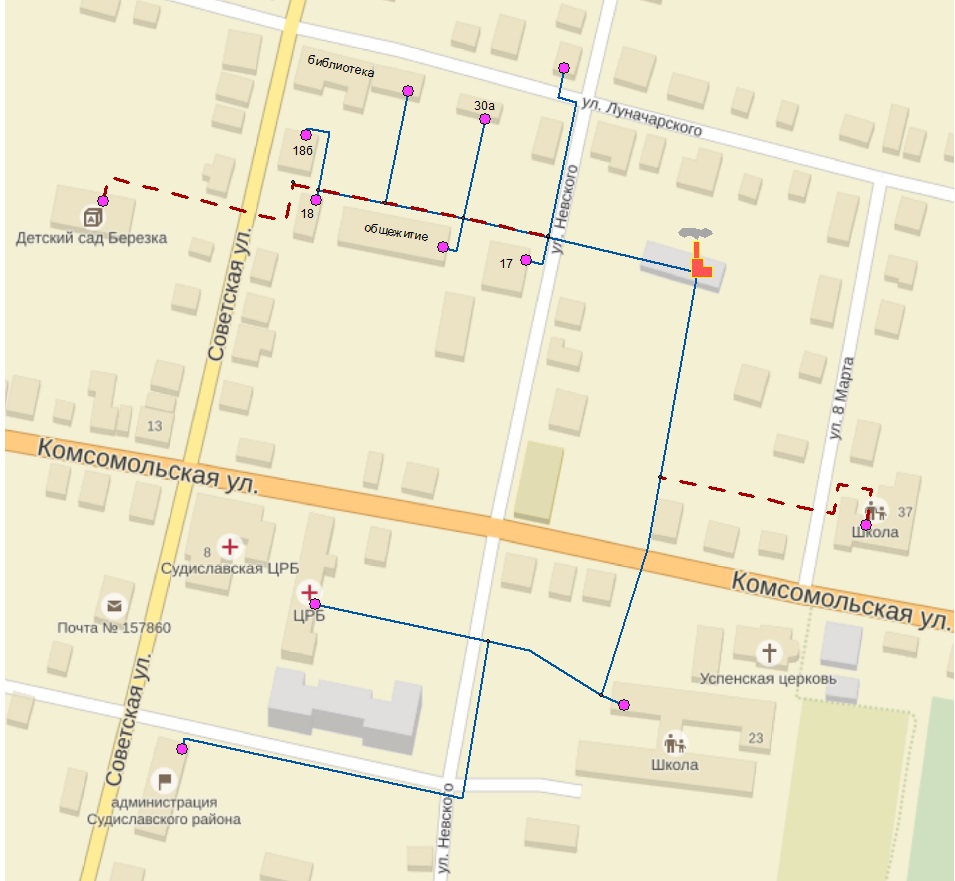 Рисунок 5.2.1 — Схема прокладки тепловых  сетей для обеспечения перспективных тепловых нагрузокПоказатели2014г.2015г.2016г.2017г.2018г.2019г.2020г.2021г.2022г.2023г.2024г.2025г.2026г.2027г.2028г.Производство тепловой энергии котельными, Гкал7759,23168,55504,25461,16114,95974,35974,35974,35974,35974,35974,35974,35974,35974,35974,3Отпуск тепловой энергии с котельных, Гкал7574,53026,15394,15351,95992,65854,95854,95854,95854,95854,95854,95854,95854,95854,95854,9Реализация  тепловой энергии с котельных, Гкал5847,62287,34153,54388,55093,75093,75093,75093,75093,75093,75093,75093,75093,75093,75093,7Потребление топлива, Уголь, т1627720400,0Газ, тыс. м3172,2171,1703,4787,6769,5769,5769,5769,5769,5769,5769,5769,5769,5769,5Технологические потери в теплосетях котельных, Гкал1726,9738,81240,7963,3898,9761,1761,1761,1761,1761,1761,1761,1761,1761,1761,1Технологические потери в теплосетях котельных, %22,824,423181513131313131313131313Удельный расход топлива, кг у.т./Гкал 313238,6149,4/0,3149,4149,4149,4149,4149,4149,4149,4149,4149,4149,4149,4149,4Удельный расход топлива, м3./Гкал / т/Гкал0,409128,9/0,4128,9/0,4128,8128,8128,8128,8128,8128,8128,8128,8128,8128,8128,8128,8Расход топлива, т у.т.1246,3750,2503,8811,7908,8888,0888,0888,0888,0888,0888,0888,0888,0888,0888,0Расчетная тепловая нагрузка, Гкал/ч2,2251,8831,7671,8672,1672,1672,1672,1672,1672,1672,1672,1672,1672,1672,167Максимальный расход угля, т/ч0,6920,3060,170Максимальный расход газа, м3/ч73,372,8299,2335,0327,3327,3327,3327,3327,3327,3327,3327,3327,3327,3Наименование теплоснабжающей организации, виды работНеобходимый объем финансирования, тыс. руб.Рекомендуемый период внедрения, годыПримечаниеЗамена тепловой изоляции теплосетей.670,92018-2020Повышение энергетической эффективности и надежности тепловых сетейПрокладка тепловых сетей для обеспечения перспективных тепловых нагрузок1786,12018-2020Повышение энергетической эффективности и надежности тепловых сетейНаладка гидравлического режима тепловых сетей76,02019-2020Повышение энергетической эффективности и надежности тепловых сетейИтого 2533,0Наименование теплоснабжающей организации, виды работНеобходимый объем финансирования, тыс. руб.Рекомендуемый период внедрения, годыИсточник финансированияЗамена тепловой изоляции теплосетей.670,92018-2020ООО «СТТ» и админ. городского поселения Прокладка тепловых сетей для обеспечения перспективных тепловых нагрузок1786,12018-2020Бюджет Судиславского МР, застройщикиНаладка гидравлического режима тепловых сетей76,02019-2020ООО «СТТ»Итого 2533,0Наименование теплоснабжающей организации, виды работОбъем финансирования, тыс. руб.Экономический эффект, тыс. руб./годПростой срок окупа-емости, годРекомендуемый период внедрения, годЗамена тепловой изоляции теплосетей.670,9152,14,42018-2020Прокладка тепловых сетей для обеспечения перспективных тепловых нагрузок1786,1533,03,42018-2020Наладка гидравлического режима тепловых сетей76,00-2019-2020Итого 2533,0685,13,7